MATEMATIKA, PETEK, 24. APRIL 2020DANES BOŠ PRIMERJAL/A VELIKOSTI ŠTEVIL:KAKO JIH PIŠEŠ IN PREBEREŠ:3 < 15  ……..3 JE MANJŠE KOT 1514 > 5 ……. 14 JE VEČJE KOT 510 = 10 ….. 10 JE ENAKO 10DVA OD ZGORNJIH ŠTIRIH ZNAKOV  NISTA PRAVILNO ZAPISANA. KATERA DVA?TE ZNAKE < > = MORAŠ PISATI PRAVILNO.V DZ 3 REŠI NALOGE NA STRANI 20 IN 21.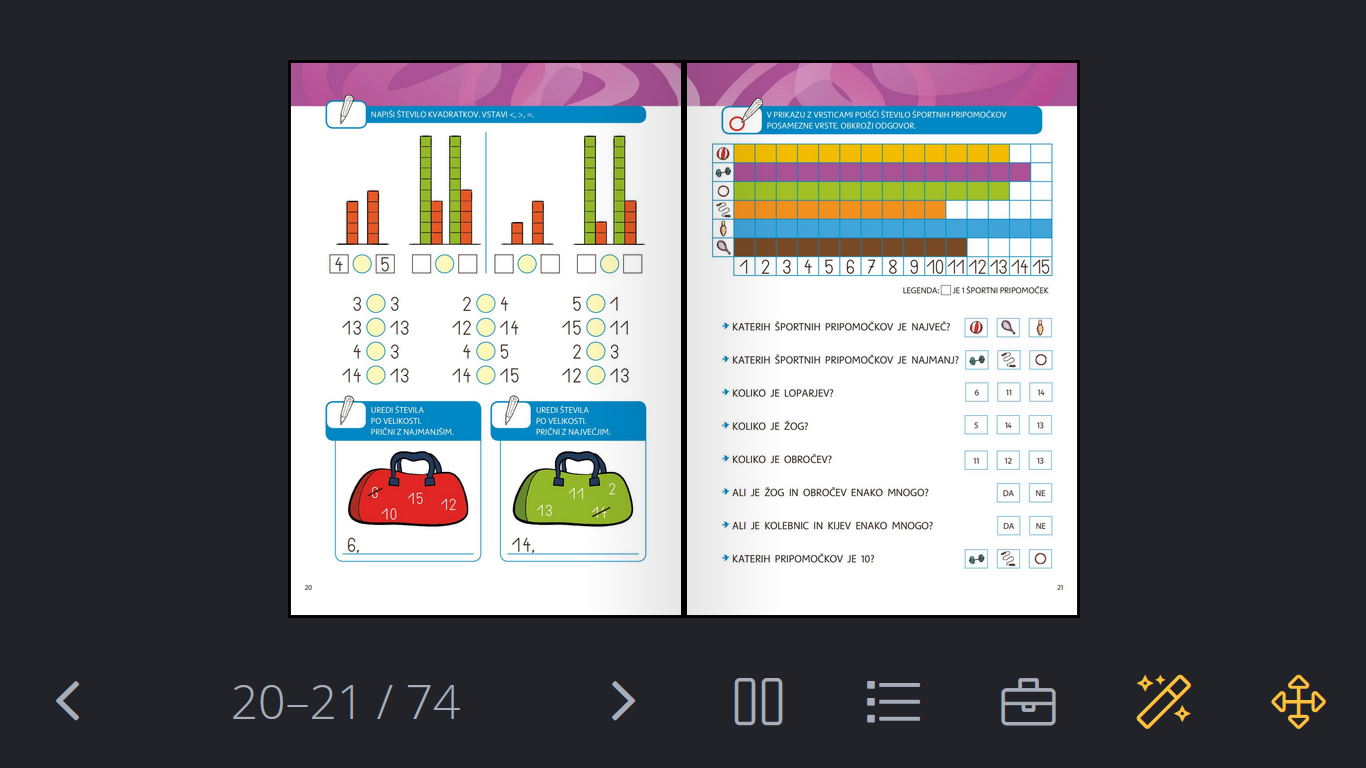 